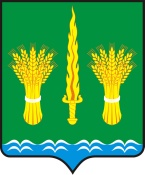 РОССИЙСКАЯ  ФЕДЕРАЦИЯОРЛОВСКАЯ ОБЛАСТЬАДМИНИСТРАЦИЯ  Малоархангельского районаПОСТАНОВЛЕНИЕ                 От 27 февраля 2018 года                       №  90                   г. Малоархангельск Об утверждении Положения об организации и ведении гражданской обороныв Малоархангельском районе Орловской области	В соответствии с Федеральным законом от 12 февраля 1998 года № 28-ФЗ "О гражданской обороне", Федеральным законом от 6 октября 2003 года № 131-ФЗ "Об общих принципах организации местного самоуправления в Российской Федерации", постановлением Правительства Российской Федерации от 26 ноября 2007 года № 804 "Об утверждении Положения о гражданской обороне в Российской Федерации", приказом Министерства Российской Федерации по делам гражданской обороны, чрезвычайным ситуациям и ликвидации последствий стихийных бедствий от 14 ноября 2008 года № 687 "Об утверждении Положения об организации и ведении гражданской обороны в муниципальных образованиях и организациях" ПОСТАНОВЛЯЮ:Утвердить Положение об организации и ведении гражданской обороны в Малоархангельском районе Орловской области (приложение).Рекомендовать руководителям организаций Малоархангельского района, независимо от организационно-правовых форм собственности, организовать работу по внесению изменений (принятию новых положений) об организации и ведении гражданской обороны в соответствии с Положением об организации и ведении гражданской обороны в муниципальных образованиях и организациях, утвержденным приказом Министерства Российской Федерации по делам гражданской обороны, чрезвычайным ситуациям и ликвидации последствий стихийных бедствий от 14 ноября 2008 года № 687 «Об утверждении Положения об организации и ведении гражданской обороны в муниципальных образованиях и организациях» (в редакции от 18 ноября 2015 года № 601).Признать утратившим силу:постановление администрации Малоархангельского района от 01 декабря 2014 года № 337 «Об утверждении Порядка подготовки к ведению и ведения гражданской обороны в Малоархангельском районе Орловской области».Контроль за исполнением настоящего постановления оставляю за собой.Глава Малоархангельского района 		                                 Ю. А. МасловПриложениек постановлению администрацииМалоархангельского района от «27» февраля 2018 г. № 90Положениеоб организации и ведении гражданской обороны в Малоархангельском районе Орловской областиОбщие положенияНастоящее Положение разработано в соответствии с Федеральным законом от 12 февраля 1998 года № 28-ФЗ "О гражданской обороне", постановлением Правительства Российской Федерации от 26 ноября 2007 года № 804 "Об утверждении Положения о гражданской обороне в Российской Федерации", приказом Министерства Российской Федерации по делам гражданской обороны, чрезвычайным ситуациям и ликвидации последствий стихийных бедствий от 14 ноября 2008 года № 687 "Об утверждении Положения об организации и ведении гражданской обороны в муниципальных образованиях и организациях", Уставом Малоархангельского района Орловской области и определяет организационные основы гражданской обороны, содержание основных мероприятий гражданской обороны, состав сил и средств гражданской обороны, порядок организации и ведения гражданской обороны в Малоархангельском районе.Гражданская оборона в Малоархангельском районе организуется и ведется на всей территории Малоархангельского района и в организациях в соответствии с Конституцией Российской Федерации, федеральными конституционными законами, федеральными законами, нормативными правовыми актами Президента Российской Федерации и Правительства Российской Федерации, нормативными правовыми Орловской области, нормативными правовыми актами Министерства Российской Федерации по делам гражданской обороны, чрезвычайным ситуациям и ликвидации последствий стихийных бедствий, а также настоящим Положением.Подготовка к ведению гражданской обороны заключается в заблаговременном выполнении мероприятий по подготовке к защите населения, материальных и культурных ценностей на территории Малоархангельского района от опасностей, возникающих при военных конфликтах или вследствие этих конфликтов, а также при чрезвычайных ситуациях природного и техногенного характера и осуществляется на основании годовых и перспективных планов, предусматривающих основные мероприятия по вопросам гражданской обороны, предупреждения и ликвидации чрезвычайных ситуаций (далее - план основных мероприятий).План основных мероприятий на год разрабатывается специалистом, уполномоченным на решение задач в области гражданской обороны и чрезвычайных ситуаций администрации Малоархангельского района и согласовывается с Главным управлением Министерства Российской Федерации по делам гражданской обороны, чрезвычайным ситуациям и ликвидации последствий стихийных бедствий по Орловской области (далее - Главное управление МЧС России по Орловской области).Планирование основных мероприятий по подготовке к ведению и ведению гражданской обороны производится с учетом всесторонней оценки обстановки, которая может сложиться на территории Малоархангельского района в результате применения современных средств поражения при военных конфликтах или вследствие этих конфликтов, а также в результате возможных террористических актов и чрезвычайных ситуаций.1.5. Подготовка к ведению гражданской обороны на территории Малоархангельского района осуществляется в мирное время и включает в себя:- разработку и корректировку плана гражданской обороны и защиты населения Малоархангельского района;- создание, подготовку и обеспечение готовности к действиям органов управления, сил и средств, предназначенных для решения задач гражданской обороны и защиты населения;- создание и подготовку к работе в условиях военного времени органов и пунктов управления;- создание, подготовку и обеспечение готовности к действиям эвакуационных органов всех уровней;- определение необходимого количества транспортных средств для эвакуации населения, материальных и культурных ценностей в безопасные районы;- организацию и поддержание взаимодействия с соответствующими федеральными органами исполнительной власти, территориальными органами федеральных органов исполнительной власти, органами военного командования, исполнительными органами государственной власти области и органами местного самоуправления;- планирование и организацию основных видов жизнеобеспечения населения;- планирование и руководство проведением мероприятий по поддержанию устойчивого функционирования организаций;- определение потребности и создание запасов финансовых, материально-технических, продовольственных, медицинских и иных средств для обеспечения выполнения мероприятий по гражданской обороне, защите населения;- поддержание в исправном состоянии и в постоянной готовности техники, привлекаемой к решению задач гражданской обороны.1.6. Ведение гражданской обороны на территории Малоархангельского района осуществляется на основе плана гражданской обороны и защиты населения Малоархангельского района и планов гражданской обороны организаций.1.7. План гражданской обороны и защиты населения Малоархангельского района определяет объем, организацию, порядок, способы и сроки выполнения мероприятий по приведению гражданской обороны в установленные степени готовности при переводе ее с мирного на военное время и в ходе ее ведения, а также при возникновении чрезвычайных ситуаций природного и техногенного характера.1.8. В целях обеспечения организованного и планомерного осуществления мероприятий по гражданской обороне, в том числе своевременного оповещения населения о прогнозируемых и возникших опасностях в мирное и военное время, на территории Малоархангельского района организуется сбор информации в области гражданской обороны (далее - информация) и обмен ею.Сбор и обмен информацией осуществляются администрацией Малоархангельского района, администрациями сельских поселений, а также организациями на территории Малоархангельского района.Информация представляется:администрацией Малоархангельского района - в Главное управление МЧС России по Орловской области;организациями - в администрацию Малоархангельского района.1.9. Ведение гражданской обороны включает в себя:1.9.1. По вопросам управления мероприятиями гражданской обороны:- приведение в готовность системы управления организации;- развертывание работы штабов гражданской обороны на пункте управления;- организация и проведение мероприятий, обеспечивающих устойчивое управление органами управления, силами и средствами при осуществлении мероприятий гражданской обороны.1.9.2. По вопросам обеспечения оповещения населения Малоархангельского района:- поддержание в состоянии постоянной готовности к использованию технических систем управления гражданской обороны;- своевременное оповещение населения об опасностях, возникающих при ведении военных конфликтов или вследствие этих конфликтов, а также при возникновении чрезвычайных ситуаций природного и техногенного характера.1.9.3. По вопросам медицинского обеспечения населения Малоархангельского района:- организация и проведение медицинских, лечебно-эвакуационных, санитарно-гигиенических и противоэпидемических мероприятий, направленных на сохранение жизни и здоровья населения, а также своевременное оказание первой помощи гражданам;- организация и проведение комплекса санитарно-гигиенических и противоэпидемических мероприятий, направленных на предупреждение возникновения и распространения инфекционных заболеваний;- обеспечение санитарного благополучия населения (рабочих и служащих), устранение неблагоприятных санитарных последствий применения противником средств массового поражения.1.9.4. По вопросам социального обеспечения населения Малоархангельского района:- организация всесторонней социальной помощи населению (рабочим и служащим), пострадавшему от опасностей, возникших при ведении военных конфликтов или вследствие этих конфликтов, а также при чрезвычайных ситуациях природного и техногенного характера, включая террористические акты;- инвентаризация сохранившегося, и оценка состояния поврежденного жилого фонда, определение возможности его использования для размещения пострадавшего населения, размещение людей, оставшихся без жилья, в домах отдыха, пансионатах и других оздоровительных учреждениях, временных жилищах (сборных домах, палатках, землянках и т.п.), а также осуществление подселения населения на площадь сохранившегося жилого фонда.1.9.5. По вопросам транспортного обеспечения населения Малоархангельского района:- мониторинг исправности транспорта, а также транспорта, остающегося после мобилизации на объектах экономики, независимо от его ведомственной принадлежности и форм собственности;- организация и осуществление транспортных перевозок в целях гражданской обороны, вывоз эвакуируемого населения (рабочих и служащих), материальных и культурных ценностей в безопасную зону, доставка сил гражданской обороны и рабочих смен к местам работ, эвакуация пораженных в больничные базы, доставка материальных средств, необходимых для проведения аварийно-спасательных и других неотложных работ).1.9.6. По вопросам инженерного обеспечения населения Малоархангельского района:- организация инженерного оборудования пунктов управления, сборных и промежуточных пунктов эвакуации, станций посадки эвакуируемого населения и районов размещения эвакуируемого населения (рабочих и служащих) в безопасных районах и исходных районов сил гражданской обороны;- восстановление в приоритетном порядке объектов экономики в условиях военного времени;- ведение инженерной разведки на маршрутах ввода сил гражданской обороны, в очагах поражения и зонах катастрофического затопления;- осуществление мероприятий, направленных на повышение устойчивости функционирования объектов, специальных инженерных сетей и коммуникаций жилищно-коммунального хозяйства, их срочное восстановление;- проведение неотложных работ по локализации и ликвидации аварий на специальных инженерных сетях и коммуникациях.1.9.7. По вопросам жилищно-коммунального обеспечения населения Малоархангельского района:- обеспечение готовности коммунальных служб к работе в условиях военного времени;- создание и организация безотказной работы защищенной системы водоснабжения, создание запасов воды и поддержание в готовности технических средств ее доставки;- организация защиты водоисточников и сооружений водопроводного хозяйства от заражения химически опасными, отравляющими, радиоактивными веществами и биологическими средствами;- организация лабораторного контроля питьевой и сточных вод в пунктах водоснабжения;- организация и проведение санитарной обработки людей, обеззараживания одежды, объектов, техники, территорий и воды на коммунально-бытовых предприятиях Малоархангельского района;- организация и осуществление срочного захоронения трупов;- организация размещения пострадавшего и эвакуированного населения (рабочих и служащих), их коммунально-бытового обеспечения.1.9.8. По вопросам обеспечения населения Малоархангельского района товарами первой необходимости и питанием:- обеспечение горячим питанием или сухими пайками пострадавшего и пораженного населения (рабочих и служащих) до поступления его в стационарные лечебные учреждения;- снабжение товарами первой необходимости населения (рабочих и служащих), а также личного состава аварийно-спасательных формирований в исходных районах и при ведении аварийно-спасательных и других неотложных работ;- организация доставки и передачи на санитарно-обмывочные пункты комплектов белья, одежды и обуви;- организация защиты товарных запасов продовольствия и промышленных товаров первой необходимости от поражающих факторов оружия массового поражения и других средств нападения противника, учета потерь этих запасов.1.9.9. По вопросам обеспечения горюче-смазочными материалами и энергоснабжением:- организация обеспечения горюче-смазочными материалами автотракторной, специальной техники и других технических средств, привлекаемых для проведения мероприятий по гражданской обороне;- обеспечение бесперебойной подачи газа, топлива, электрической энергии для обеспечения нужд населения и функционирования организаций при ведении гражданской обороны;- обеспечение электрической энергией населения (организаций), аварийно-спасательных формирований в ходе проведения ими аварийно-спасательных и других неотложных работ;- организация проведения мероприятий по повышению устойчивости функционирования объектов энергоснабжения;1.9.10. По вопросам обеспечения охраны общественного порядка:- охрана и оборона важных в социально-экономическом отношении объектов, объектов на коммуникациях, включенных в перечень, утверждаемый Правительством Российской Федерации;- организация и проведение мероприятий, направленных на поддержание общественного порядка в населенных пунктах, на маршрутах эвакуации населения, а также обеспечение охраны материальных и культурных ценностей в военное время;- обеспечение общественного порядка и безопасности дорожного движения на маршрутах ввода сил гражданской обороны в очаги поражения, при проведении в них аварийно-спасательных и других неотложных работ, а также при выводе из этих очагов пострадавших.1.9.11. По вопросам противопожарного обеспечения Малоархангельского района:- обеспечение готовности сил и средств противопожарной службы и нештатных аварийно-спасательных формирований;- проведение профилактических мероприятий, направленных на повышение противопожарной устойчивости населенных пунктов и предприятий;- спасение и эвакуация людей из горящих, задымленных и загазованных зданий и сооружений;- привлечение населения к обеспечению пожарной безопасности.1.9.12. По вопросам дорожного обеспечения Малоархангельского района:- разработка мероприятий, направленных на обеспечение содержания в исправном состоянии автомобильных дорог и мостов;- поддержание дорог и дорожных сооружений в проезжем состоянии, строительство новых дорог, оборудование колонных путей и переправ;- ремонт и содержание автомобильных дорог и искусственных сооружений на них;- осуществление мероприятий по техническому прикрытию автомобильных дорог, ликвидация в кратчайший срок их разрушений и повреждений, предназначенных для ввода сил в районы аварийно-спасательных и других неотложных работ, эвакуации пораженных (создание запасов строительных материалов и готовых конструкций, выделение и расстановка сил и средств для выполнения восстановительных работ на важнейших объектах и участках дорог).1.9.13. По вопросам проведения эвакуации населения, материальных и культурных ценностей:- развертывание и обеспечение работы эвакуационных органов всех уровней;- проведение мероприятий по приему и размещению эвакуируемого населения, материальных и культурных ценностей в безопасные районы.1.9.14. По вопросам проведения аварийно-спасательных и других неотложных работ (далее - АСДНР):- создание и поддержание в готовности к действиям группировки сил и средств для проведения АСДНР;- ведение всех видов разведки на маршрутах ввода сил;- обеспечение безопасности дорожного движения и общественного порядка на маршрутах ввода сил и в районах проведения аварийно-спасательных и других неотложных работ;- осуществление мероприятий по учету потерь населения.1.10. Администрация Малоархангельского района, администрации сельских поселений и организации в целях решения задач в области гражданской обороны в соответствии с установленными полномочиями создают и содержат силы, средства, объекты гражданской обороны, запасы материально-технических, продовольственных, медицинских и иных средств, планируют и осуществляют мероприятия по гражданской обороне.1.11. Основные задачи гражданской обороны.1.11.1. В мирное время:- создание органов управления гражданской обороны, подготовка сил гражданской обороны и населения, модернизация и дальнейшее развитие средств защиты, планомерное накопление ресурсов, необходимых для выполнения мероприятий по гражданской обороне;- создание условий для оперативного развертывания системы защитных мероприятий, сил и средств в угрожаемый период, проведение комплекса подготовительных мер, направленных на сохранение объектов, необходимых для устойчивого функционирования экономики и выживания населения Малоархангельского района в военное время.1.11.2. В период нарастания военной угрозы (в угрожаемый период): выполнение комплекса спланированных мероприятий, направленных на повышение готовности органов управления гражданской обороны, сил гражданской обороны, а также организаций - исполнителей мобилизационных заданий и создаваемых на период военного времени специальных формирований к переводу на организацию и состав военного времени, а администрации Малоархангельского района, сельских поселений и организаций на территории Малоархангельского района - к переводу на работу в условиях военного времени.1.11.3. В военное время: проведение комплекса мероприятий, обеспечивающих максимальное сохранение жизни и здоровья населения, материальных и культурных ценностей, повышение устойчивости экономики в условиях применения противником современных и перспективных средств поражения, в том числе оружия массового поражения.1.12. Особенности ведения гражданской обороны в военное время.1.12.1. Общими особенностями являются:- обязательность выполнения всеми гражданами требований органов управления гражданской обороны;- возможность принудительного (в соответствии с законами военного времени) привлечения населения к участию в мероприятиях по гражданской обороне;- возможность привлечения имущества организаций, независимо от их форм собственности, для выполнения мероприятий гражданской обороны;- приоритет вопросов защиты населения над другими проблемами;- сочетание мер по защите населения с мерами по его жизнеобеспечению;- особое внимание защите персонала критически важных и потенциально опасных объектов, являющихся потенциальными целями для поражения, а также населения, проживающего в районах размещения этих объектов;- организация постоянного информирования населения о сложившейся обстановке и порядке его действий, а также поддержание на должном уровне его морально-психологического состояния;- ведение аварийно-спасательных работ спасательными подразделениями и формированиями, закрепленными за определенными участками проведения спасательных работ.1.12.2. В случае угрозы внезапного нападения (использования оружия массового поражения):- проведение (по распоряжению Президента Российской Федерации) мероприятий по приему эвакуируемого населения, отнесенного к группе по гражданской обороне;- приведение в готовность всех имеющихся защитных сооружений гражданской обороны, а также заглубленных помещений и других сооружений подземного пространства;- развертывание и приведение в полную готовность учреждений коммунального хозяйства для проведения дезактивационных работ и санитарной обработки людей;- организация мониторинга и наблюдения за радиационной обстановкой на всей территории Малоархангельского района;- приведение в готовность существующих и создание дополнительных формирований на территории Малоархангельского района, которые могут привлекаться для проведения АСДНР в зонах возможных сильных разрушений (очагах массового поражения);- создание группировки сил (с привлечением всех сил и средств, независимо от их ведомственной принадлежности и форм собственности) для проведения крупномасштабных спасательных работ в зонах возможных сильных разрушений (очагах массового поражения);- развертывание в максимально возможном объеме широкой сети лечебных учреждений (независимо от ведомственной принадлежности и форм собственности) для оказания помощи пострадавшим;- вывод населения из зон возможных сильных разрушений (поражения) в безопасные районы, развертывание в них мест временного проживания, организации жизнеобеспечения;- подготовка и проведение комплекса мер по психологической реабилитации населения.1.13. Руководители администрации Малоархангельского района, администраций сельских поселений и организаций, расположенных на территории Малоархангельского района несут персональную ответственность за организацию и проведение мероприятий по гражданской обороне.Полномочия администрации Малоархангельского района в области гражданской обороныАдминистрация Малоархангельского района самостоятельно в пределах границ Малоархангельского района:- проводит мероприятия по гражданской обороне, разрабатывает и реализует план гражданской обороны и защиты населения;- проводит подготовку и обучение населения в области гражданской обороны;- поддерживает в состоянии постоянной готовности к использованию систему оповещения населения об опасностях, возникающих при военных конфликтах или вследствие этих конфликтов, возникновении чрезвычайных ситуаций природного и техногенного характера, защитные сооружения и другие объекты гражданской обороны;- проводит мероприятия по подготовке к эвакуации населения, материальных и культурных ценностей в безопасные районы;- проводит первоочередные мероприятия по поддержанию устойчивого функционирования организаций, расположенных на территории Малоархангельского района в военное время;- создает и содержит в целях гражданской обороны запасы продовольствия, медицинских средств и иных средств.2.2. Глава Малоархангельского района в пределах своей компетенции:- осуществляет руководство гражданской обороной на территории Малоархангельского района;- утверждает состав комиссий и коллегиальных органов, создаваемых в целях организации выполнения мероприятий по гражданской обороне и порядок их деятельности;- утверждает перечень организаций, создающих нештатные аварийно-спасательные формирования;- контролирует решение задач и выполнение мероприятий гражданской обороны на территории Малоархангельского района;- осуществляет иные полномочия в сфере руководства гражданской обороной на территории Малоархангельского района в соответствии с законодательством Российской Федерации.Полномочия организаций, расположенных на территории Малоархангельского района в области гражданской обороныОрганизации, находящиеся на территории Малоархангельского района, в пределах своих полномочий и в порядке, установленном федеральными законами и иными нормативными правовыми актами Российской Федерации, Орловской области, Малоархангельского района:- планируют и организуют проведение мероприятий по гражданской обороне;- проводят мероприятия по поддержанию своего устойчивого функционирования, необходимого для выживания населения в военное время;- осуществляют подготовку своих работников в области гражданской обороны;- создают и поддерживают в состоянии постоянной готовности к использованию локальные системы оповещения;- создают и содержат в целях гражданской обороны запасы материально-технических, продовольственных, медицинских и иных средств.Мероприятия по гражданской оборонеАдминистрация Малоархангельского района в целях решения задач в области гражданской обороны в соответствии с установленными законодательством полномочиями планирует и осуществляет следующие мероприятия:4.1.1. По подготовке населения в области гражданской обороны:- разработка с учетом особенностей Малоархангельского района и на основе примерных программ, утвержденных Правительством Орловской области, примерных программ обучения работающего населения, должностных лиц и работников гражданской обороны, личного состава формирований и служб;- организация и подготовка населения Малоархангельского района способам защиты от опасностей, возникающих при военных конфликтах или вследствие этих конфликтов, а также при возникновении чрезвычайных ситуаций природного и техногенного характера;- подготовка личного состава формирований и служб Малоархангельского района;- проведение учений и тренировок по гражданской обороне;- организационно-методическое руководство и контроль за подготовкой работников, личного состава формирований и служб организаций, находящихся на территории Малоархангельского района;- создание, оснащение курсов гражданской обороны и учебно-консультационных пунктов по гражданской обороне и организация их деятельности, а также обеспечение повышения квалификации должностных лиц и работников гражданской обороны Малоархангельского района в образовательных учреждениях дополнительного профессионального образования, имеющих соответствующую лицензию;- пропаганда знаний в области гражданской обороны.4.1.2. По оповещению населения об опасностях, возникающих при военных конфликтах или вследствие этих конфликтов, а также при возникновении чрезвычайных ситуаций природного и техногенного характера:- поддержание в состоянии постоянной готовности системы централизованного оповещения населения, осуществление ее реконструкции и модернизации;- установка специализированных технических средств оповещения и информирования населения в местах массового пребывания людей;- комплексное использование средств единой сети электросвязи Российской Федерации, сетей и средств радио-, проводного и телевизионного вещания и других технических средств передачи информации;- сбор информации в области гражданской обороны и обмен ею.4.1.3. По эвакуации населения, материальных и культурных ценностей в безопасные районы:- организация планирования, подготовки и проведения мероприятий по приему эвакуируемого населения, материальных и культурных ценностей в безопасные районы из зон возможных сильных разрушений, возможного радиоактивного и химического заражения (загрязнения), а также рассредоточение работников организаций, продолжающих свою производственную деятельность в военное время, и работников организаций, обеспечивающих выполнение мероприятий по гражданской обороне;- подготовка безопасных районов для размещения населения, материальных и культурных ценностей, подлежащих эвакуации;- создание и организация деятельности эвакуационных органов, а также подготовка их личного состава.4.1.4. По предоставлению населению средств индивидуальной защиты и коллективной защиты:- поддержание в состоянии постоянной готовности к использованию по предназначению и техническое обслуживание подведомственных защитных сооружений гражданской обороны и их технических систем;- разработка планов наращивания инженерной защиты Малоархангельского района;- приспособление в мирное время и при переводе гражданской обороны с мирного на военное время заглубленных помещений и других сооружений подземного пространства для укрытия населения;- планирование и организация строительства недостающих защитных сооружений гражданской обороны в военное время;- обеспечение укрытия населения в защитных сооружениях гражданской обороны;4.1.5. По проведению аварийно-спасательных и других неотложных работ в случае возникновения опасностей для населения при военных конфликтах или вследствие этих конфликтов, а также при чрезвычайных ситуациях природного и техногенного характера:- создание, оснащение и подготовка необходимых сил и средств гражданской обороны для проведения аварийно-спасательных и других неотложных работ, а также планирование их действий;- создание и поддержание в состоянии постоянной готовности к использованию по предназначению запасов материально-технических, продовольственных, медицинских и иных средств для всестороннего обеспечения аварийно-спасательных и других неотложных работ.4.1.6. По первоочередному жизнеобеспечению населения, пострадавшего при военных конфликтах или вследствие этих конфликтов, а также при чрезвычайных ситуациях природного и техногенного характера:- планирование и организация основных видов первоочередного жизнеобеспечения населения;- создание и поддержание в состоянии постоянной готовности к использованию по предназначению запасов материально-технических, продовольственных, медицинских и иных средств;- нормированное снабжение населения продовольственными и непродовольственными товарами;- предоставление населению коммунально-бытовых услуг;- проведение санитарно-гигиенических и противоэпидемических мероприятий среди пострадавшего населения;- проведение лечебно-эвакуационных мероприятий;- оказание населению первой помощи;- определение численности населения, оставшегося без жилья;- инвентаризация сохранившегося и оценка состояния поврежденного жилого фонда, определения возможности его использования для размещения пострадавшего населения;- размещение пострадавшего населения в домах отдыха, пансионатах и других оздоровительных учреждениях, временных жилищах (сборных домах, палатках, землянках), а также подселение его на площади сохранившегося жилого фонда;- предоставление населению информационно-психологической поддержки.4.1.7. По борьбе с пожарами, возникшими при военных конфликтах или вследствие этих конфликтов:- организация тушения пожаров в районах проведения аварийно-спасательных и других неотложных работ и в организациях, отнесенных в установленном порядке к категориям по гражданской обороне, в военное время;- заблаговременное создание запасов химических реагентов для тушения пожаров.4.1.8. По обнаружению и обозначению районов, подвергшихся радиоактивному, химическому, биологическому и иному заражению (загрязнению):- организация создания и обеспечение готовности сети наблюдения и лабораторного контроля гражданской обороны на базе организаций, расположенных на территории Малоархангельского района, имеющих специальное оборудование (технические средства) и работников, подготовленных для решения задач по обнаружению и идентификации различных видов заражения (загрязнения);- введение режимов радиационной защиты на территориях, подвергшихся радиоактивному загрязнению;- совершенствование методов и технических средств мониторинга состояния радиационной, химической, биологической обстановки, в том числе оценка степени зараженности и загрязнения продовольствия и объектов окружающей среды радиоактивными, химическими и биологическими веществами.4.1.9. По санитарной обработке населения, обеззараживанию зданий и сооружений, специальной обработке техники и территорий:- создание и оснащение сил для проведения санитарной обработки населения, обеззараживания зданий и сооружений, специальной обработки техники и территорий, подготовка их в области гражданской обороны;- организация проведения мероприятий по санитарной обработке населения, обеззараживанию зданий и сооружений, специальной обработке техники и территорий.4.1.10. По восстановлению и поддержанию порядка в районах, пострадавших при военных конфликтах или вследствие этих конфликтов, а также вследствие чрезвычайных ситуаций природного и техногенного характера и террористических акций:- восстановление и охрана общественного порядка, обеспечение безопасности дорожного движения на маршрутах выдвижения сил гражданской обороны и эвакуации населения;- обеспечение беспрепятственного передвижения сил гражданской обороны для проведения аварийно-спасательных и других неотложных работ;- осуществление пропускного режима и поддержание общественного порядка в очагах поражения;4.1.11. По вопросам срочного восстановления функционирования необходимых коммунальных служб в военное время:- обеспечение готовности коммунальных служб к работе в условиях военного времени, разработка планов их действий;4.1.12. По срочному захоронению трупов в военное время:- заблаговременное, в мирное время, определение мест возможных захоронений;- создание, подготовка и обеспечение готовности сил и средств гражданской обороны для обеспечения мероприятий по захоронению трупов, в том числе на базе специализированных ритуальных организаций;- оборудование мест погребения (захоронения) тел (останков) погибших;- организация работ по поиску тел, фиксированию мест их обнаружения, извлечению и первичной обработке погибших, опознанию и документированию, перевозке и захоронению погибших;- организация санитарно-эпидемиологического надзора.4.1.13. По обеспечению устойчивости функционирования организаций, необходимых для выживания населения при военных конфликтах или вследствие этих конфликтов, а также при чрезвычайных ситуациях природного и техногенного характера:- создание и организация работы в мирное и военное время комиссий по вопросам повышения устойчивости функционирования объектов экономики расположенных на территории Малоархангельского района;- заблаговременное создание запасов материально-технических, продовольственных, медицинских и иных средств, необходимых для восстановления производственного процесса;- повышение эффективности защиты производственных фондов при воздействии на них современных средств поражения.4.1.14. По вопросам обеспечения постоянной готовности сил и средств гражданской обороны:- создание и оснащение сил гражданской обороны современными техникой и оборудованием;- подготовка сил гражданской обороны к действиям, проведение учений и тренировок по гражданской обороне;- разработка и корректировка планов действий сил гражданской обороны;- определение порядка взаимодействия и привлечения сил и средств гражданской обороны, а также всестороннее обеспечение их действий.5. Руководство и организационная структура гражданской обороны на территории Малоархангельского района, состав сил и средств гражданской обороны5.1. Руководство гражданской обороной в Малоархангельском районе осуществляет глава Малоархангельского района.5.2. Руководство гражданской обороной в организациях осуществляют их руководители.5.3. В целях организации и ведения гражданской обороны руководители гражданской обороны соответствующих уровней издают приказы и распоряжения.Приказы и распоряжения руководителей гражданской обороны в пределах их компетенции в области гражданской обороны обязательны для исполнения всеми должностными лицами и гражданами.5.4. Руководители гражданской обороны осуществляют руководство гражданской обороной через соответствующие органы, осуществляющие управление гражданской обороной, органы управления спасательных служб, эвакуационные органы, комиссии по повышению устойчивости функционирования экономики и организаций Малоархангельского района в военное время и другие органы, создаваемые в целях решения задач в области гражданской обороны.5.5. Органами, осуществляющими управление гражданской обороной на территории Малоархангельского района, является структурные подразделения (работники) по гражданской обороне органов местного самоуправления и организаций.5.6. Для планирования, подготовки и проведения эвакуационных мероприятий администрацией Малоархангельского района и руководителями организаций заблаговременно в мирное время создаются эвакуационные комиссии.5.7. Эвакуационные (эвакоприемные) комиссии возглавляются руководителями или заместителями руководителей соответствующих органов местного самоуправления и организаций.5.8. Деятельность эвакуационных комиссий регламентируется положениями об эвакуационных комиссиях, утверждаемыми соответствующими руководителями гражданской обороны.5.9. Для решения задач в области гражданской обороны, реализуемых на территории муниципального образования создаются силы гражданской обороны. В состав сил гражданской обороны входят нештатные аварийно-спасательные формирования, спасательные службы и нештатные формирования по обеспечению выполнения мероприятий гражданской обороны.5.10. На территории Малоархангельского района создаются спасательные службы.Задачи, организация и функции спасательных служб определяются соответствующими положениями о спасательных службах.5.11. Положение о спасательной службе Малоархангельского района согласовывается с руководителем соответствующей спасательной службы и утверждается руководителем гражданской обороны Малоархангельского района - главой Малоархангельского района.5.12. Решение о создании спасательных служб принимает глава Малоархангельского района.Вид и количество спасательных служб, создаваемых на территории Малоархангельского района, определяются на основании расчета объема и характера, выполняемых в соответствии с планами гражданской обороны и защиты населения Малоархангельского района.В состав спасательных служб Малоархангельского района входят органы управления, силы и средства гражданской обороны, предназначенные для проведения мероприятий по гражданской обороне, всестороннего обеспечения действий аварийно-спасательных формирований и выполнения других неотложных работ при военных конфликтах или вследствие этих конфликтов, а также при ликвидации чрезвычайных ситуаций природного и техногенного характера.5.13. Силы гражданской обороны в мирное время могут привлекаться для участия в мероприятиях по предупреждению и ликвидации чрезвычайных ситуаций природного и техногенного характера, а также ликвидации последствий, вызванных террористическими акциями.Решение о привлечении в мирное время сил и средств гражданской обороны для ликвидации последствий чрезвычайных ситуаций на территории Малоархангельского района принимает глава Малоархангельского района.5.14. Силы и средства организаций независимо от организационно-правовых форм и форм собственности привлекаются для обеспечения выполнения мероприятий по гражданской обороне.5.15. Сроки приведения в готовность органов управления и сил гражданской обороны к проведению мероприятий по подготовке к защите и защите населения и организаций от опасностей, возникающих при ведении военных конфликтов или вследствие этих конфликтов, определяются в соответствии с планом гражданской обороны и защиты населения Малоархангельского района.5.16. Для выполнения задач в области гражданской обороны на территории муниципального образования в порядке, определяемом Президентом Российской Федерации, могут привлекаться воинские части и подразделения Вооруженных Сил Российской Федерации, других войск и воинских формирований.5.17. Силы гражданской обороны в мирное время могут привлекаться для участия в мероприятиях по предупреждению и ликвидации чрезвычайных ситуаций природного и техногенного характера, а также ликвидации последствий, вызванных террористическими акциями.Решение о привлечении в мирное время сил и средств гражданской обороны для ликвидации последствий чрезвычайных ситуаций на территории муниципального образования принимает глава Малоархангельского района и руководители организаций в отношении созданных ими сил гражданской обороны.5.18. Для осуществления управления гражданской обороной администрация Малоархангельского района и организации, в соответствии с полномочиями в области гражданской обороны, создают и поддерживают в постоянной готовности технические системы управления гражданской обороной, системы оповещения населения об опасностях, возникающих при ведении военных действий или вследствие этих действий, а также при возникновении чрезвычайных ситуаций природного и техногенного характера.6. Заключительные положения6.1. Финансирование мероприятий по гражданской обороне и защите населения и территорий Малоархангельского района осуществляется в соответствии с законодательством Российской Федерации.6.2. Неисполнение должностными лицами и гражданами Российской Федерации норм и требований в области гражданской обороны влечет ответственность в соответствии с законодательством Российской Федерации.